Оценка и прогноз демографической ситуации в Краснодарском краеМоскалева Диана ВиталиевнаКубГТУКафедра экономической безопасностиг. Краснодар Российская ФедерацияАннотация: демографическая ситуация - это комплексная количественная характеристика и качественная оценка демографических процессов (рождаемости, смертности, миграции, брачности, разводимости), протекающих на определенной территории: их тенденций, итогов к определенному периоду и последствий. Предметом исследования является система оценки и прогноза демографической ситуации территории.Цель работы: оценка и прогноз демографической ситуации в Краснодарском крае, а также разработка мероприятий по оптимизации демографического состояния в крае.Ключевые слова: демография, анализ, миграционные показатели, прогноз, оценка, рекомендации, управление, Краснодарский край.ВведениеАктуальность темы исследования заключается в том, что в условиях социально-экономической напряженности особую значимость приобретают вопросы оценки демографического потенциала как социального компонента регионального и потенциала страны в целом. Исходя из динамики демографических характеристик, образовательного уровня населения, развития социально экономических условий жизнедеятельности определяются длительные тенденции изменения количественных и качественных показателей населения и трудовых ресурсов. Прогнозные расчеты позволяют выявить ожидаемые изменения численности населения, оценить демографическую ситуацию, складывающуюся как в отдельных регионах, так и в целом по стране; определить численность трудовых ресурсов, развитие их образовательного и профессионально- квалификационного уровня; проследить влияние других социально-экономических и экологических факторов на воспроизводственный процесс.Демографическая   ситуация   -   это   комплексная   количественнаяхарактеристика   и   качественная   оценка   демографических   процессов(рождаемости,   смертности,   миграции,   брачности,   разводимости),протекающих   на   определенной   территории:   их   тенденций,   итогов   копределенному периоду и последствий. Структура и  динамика  населения, демографические   процессы  являютсяодними из мощных факторов социальных явлений, факторов формированияконкретных особенностей тех или иных социальных феноменов. Изучениелюбого   социального   измерения   невозможно   в   отрыве   от   учётадемографического  показателя. Демографические  параметры  задают  как бывнешние рамки, в которых развёртывается тот или иной социальный процесс,оказывают воздействия на его характеристикиДемографическая   ситуация   -   это   комплексная   количественнаяхарактеристика   и   качественная   оценка   демографических   процессов(рождаемости,   смертности,   миграции,   брачности,   разводимости),протекающих   на   определенной   территории:   их   тенденций,   итогов   копределенному периоду и последствийДемографическая ситуация - это комплексная количественная характеристика и качественная оценка демографических процессов (рождаемости, смертности, миграции, брачности, разводимости), протекающих на определенной территории: их тенденций, итогов к определенному периоду и последствий.Структура и динамика населения, демографические процессы являются одними из мощных факторов социальных явлений, факторов формирования конкретных особенностей тех или иных социальных феноменов. Изучение любого социального измерения невозможно в отрыве от учёта демографического показателя. Демографические параметры задают как бы внешние рамки, в которых развёртывается тот или иной социальный процесс, оказывают воздействия на его характеристики.Объект исследования - Краснодарский край.Предметом исследования является система оценки и прогноза демографической ситуации территории.Цель работы: оценка и прогноз демографической ситуации в Краснодарском крае, а также разработка мероприятий по оптимизации демографического состояния в крае.Основными задачами работы являются:- теоретико-правовые аспекты демографического прогнозирования;- анализ демографического развития Краснодарского края на современном этапе;- направление совершенствования системы управления демографической ситуацией в Краснодарском крае.Методы исследования  работы:Проблемам демографического прогнозирования посвящены труды: Даренский Р.Н [2]; Долбик – Воробей Т.А [4]; Гончарова Н.П [1]; Демидович И.А [3]; Рыбаковский О.Л. [5], результаты которых  легли в основу курсовой работы.1 Теоретико-правовые аспекты демографического прогнозирования1.1 Понятие и классификация демографических прогнозовВся история развития человечества неразрывно связана с изменениямидинамики   численности   и   воспроизводства   населения.   Мировые   процессынародонаселения в последнее время оказывают всё возрастающее влияние намеждународные отношения и политикуВся история развития человечества неразрывно связана с изменениямидинамики   численности   и   воспроизводства   населения.   Мировые   процессынародонаселения в последнее время оказывают всё возрастающее влияние намеждународные отношения и политикуВся история развития человечества неразрывно связана с изменениями динамики   численности   и   воспроизводства   населения.   Мировые   процессы народонаселения в последнее время оказывают всё возрастающее влияние на международные отношения и политику.В силу этого именно демографический контекст будущего нашей страны, чем   дальше, тем   настоятельнее   выходит   на   первый   план   в   структуре общественных   приоритетов, имеющих   жизненно   важный   характер   для каждого из нас. Что будет с нашей страной через 50-100 лет? Нужно ли что-то делать   и что   именно? Какова   должна быть   политика по отношению   к населению и его изменениям? [1]Знание тех процессов, которые совершаются в населении и управляющихими законов может помочь правильно ответить и на эти, и на другие болеесложные и важные вопросы.  Изучение   демографической   ситуации   в   регионе     невозможно   безрассмотрения   теоретических   основ   проблемы.   В   связи   с   этим   следуетопределиться с содержанием самого понятия «демографическая ситуация».Знание тех процессов, которые совершаются в населении и управляющих ими законов может помочь правильно ответить и на эти, и на другие более сложные и важные вопросы.  Изучение   демографической   ситуации   в   регионе     невозможно   без рассмотрения   теоретических   основ   проблемы.   В   связи   с   этим   следует определиться с содержанием самого понятия «демографический прогноз».Под демографическим прогнозом понимается научно обоснованное предвидение о параметрах движения населения и будущей демографической ситуации. Перспективные расчеты численности и состава населения являются актуальной в теоретическом и практическом плане задачей демографии. Они, являясь неотъемлемым элементом комплексного планирования социально-экономического развития страны или какой-то ее части, позволяют определять численность и состав как всего населения, так и отдельных контингентов. Вместе с тем прогнозы позволяют не просто определять будущие характеристики населения. Сопоставление прогнозных данных с теми, которые наиболее желательны для общества в перспективе, позволяет выявить степень расхождения желательных и возможных характеристик демографических процессов. В этом и заключается одна из функций демографических прогнозов, являющихся неотъемлемым элементом разработки демографической политики [3].Демографические прогнозы можно классифицировать признакам, которые указаны в таблице 1 [2]: Т а б л и ц а 1 - Классификация демографических прогнозов Демографические прогнозы лежат в основе любого социального прогнозирования и планирования.Изучение любого социального процесса невозможно без учета численности и структуры тех групп населения, которые в нем участвуют.Население как предмет изучения в статистике представляет собой совокупность людей, проживающих на определенной территории и непрерывно возобновляющихся за счет рождений и смертей. Среди группировок в статистике населения в первую очередь выделяются демографические: по полу, возрасту, семейному положению, национальности.Прогнозы численности населения, его полового и возрастного состава необходимы для принятия решений в государственном и муниципальном управлении, в маркетинге, в стратегическом менеджменте и в других областях организационно-экономической деятельности.Исходя из характера демографических процессов последнего десятилетия, а также демографических предпосылок более ранних лет, можно сделать прогнозную оценку основных тенденций развития демографической ситуации в стране на перспективу.Без предварительного демографического прогноза невозможно представить себе перспективы производства и потребления товаров и услуг, жилищного строительства, развития социальной инфраструктуры, здравоохранения и образования, пенсионной системы, решение геополитических проблем и т.д. Именно поэтому деятельность по прогнозированию динамики численности и структуры населения, численности и структуры семей, отдельных демографических процессов составляет важнейшую часть общей деятельности международных, государственных и неправительственных организаций, учреждений и научных институтов. 1.2 Методы демографического прогнозированияДемографические прогнозы необходимы современной науке, поскольку они позволяют решить наиболее актуальные проблемы, которые формируются в социальной и экономической сфере. Также демографическое прогнозирование, его методы и модели необходимы для того, чтобы успешно реализовывать стратегическое комплексное геополитическое планирование, учитывать при этом значимость человеческого фактора, состава населения и уровень его благосостояния. Так, основные методы демографического прогнозирования показаны на рисунке 1.Рисунок 1 – Методы демографического прогнозированияОсновной сферой применения методов, основанных на применении математических функций, является прогнозирование численности населения небольших территорий (например, регионов той или иной страны), особенно тех, для которых не существует надежной демографической статистики. Для прогнозирования населения на уровне страны в целом математические методы применяются редко, поскольку неучет изменений в компонентах роста численности населения и в возрастно-половой структуре, свойственный этим методам, обусловливает возникновение существенных ошибок прогноза [5]. Экстраполяционный метод основан на прямом использовании линейной и экспоненциальной функций, т.е. данных о среднегодовых абсолютных изменениях численности населения за период или о среднегодовых темпах роста или прироста. Если эти показатели известны, то можно рассчитать численность населения на любое число лет вперед, просто предположив их неизменность на протяжении всего прогнозного периода.Один из простейших способов прогнозирования основан на предположении о том, что среднегодовые абсолютные приросты численности населения, рассчитанные для отчетного периода времени, сохранятся и в будущем. Иначе говоря, в этом случае для перспективного расчета применяется линейная функция (формула 1) [4].                                           Рt = Р0 + Δrt,                                          (1)где, Р0 и Рt – численность населения соответственно в моменты времени 0 и t;Δ – абсолютный среднегодовой прирост;t – время в годах.В реальности для прогнозирования численности населения линейная функция практически не используется, поскольку предположение о неизменности абсолютных среднегодовых приростов может быть относительно верным только для очень кратких периодов времени (не более 5 лет).Несколько более реалистичным является предположение о неизменности среднегодовых темпов прироста численности населения, особенно при допущении неизменных уровней рождаемости и смертности и отсутствии миграции. В этом случае речь идет об использовании в прогнозировании экспоненциальной функции, которая рассчитывается по формуле 2.                                    Рt = Р0*еrt,                                                               (2)где, r – среднегодовые темпы прироста,t – время в годах,е – основание натуральных логарифмов.Для кратких периодов (не более 15 лет) применение обеих функций дает сходные результаты. Однако в случае, если имеет место уменьшение численности населения, как сейчас происходит в большинстве регионов России, то более предпочтительным является ислользование экспоненциальной функции, т.к. это гарантирует, что численность населения не станет отрицательной. Экстраполяционный метод применим только при отсутствии резких колебаний рождаемости, смертности и миграции [7]. Аналитический метод основан на том, что исходя из прошлой демографической динамики подбирается функция, наиболее близко ее описывающая. В принципе это может быть любая функция. Однако в любом случае эта функция носит эмпирический характер, и не существует никакого общего математического закона демографической динамики. Конкретный вид функции подбирается исходя из вида эмпирической кривой, а также гипотезы о связи численности населения с временем как независимой переменной. Если предположить, что изменение численности населения за бесконечно малый промежуток времени является функцией численности населения, то получают математические выражения. Одним из них является экспоненциальная функция с ненулевым постоянным членом, или рост (убыль) населения в геометрической прогрессии, рассмотренный выше. Другим примером такого рода функций является широко применяемая в перспективном исчислении численности населения логистическая функция (кривая Ферхюлста-Пйрла-Рида), особенность которой состоит в том, что ее приращение уменьшается по мере роста численности населения. В настоящее время разработаны специальные компьютерные программы, которые позволяют прогнозировать динамику численности населения с помощью логистической функции [6]. Метод компонент, или метод передвижки возрастов открывает перед разработчиками демографического прогноза более широкие возможности. В отличие от экстраполяционного и аналитического он позволяет получать не только общую численность населения, но и его распределение по полу и возрасту.Двойное название данного метода связано с тем, во-первых, что его применение основано на использовании уравнения демографического баланса:                              P1 = P0 + (B-D) + (Mi + М0)                                             (3)где, P0 и P1  численность населения соответственно в начале и конце периода (года); В  число рождений за период; D число смертей за период;Мi  миграционный приток за период; М0 - миграционный отток за период.При этом В, D, Mi и М0 называются компонентами изменения численности населения за период (год).Во-вторых, с тем, что данные о численности отдельных возрастно-половых групп передвигаются каждый год в следующий возраст, а численность нулевой возрастной группы определяется на основании прогноза годового числа рождений и младенческой смертности.Суть метода компонент заключается в отслеживании движения отдельных когорт во времени в соответствии с заданными (прогнозными) параметрами рождаемости, смертности и миграции. Если эти параметры зафиксированы в некоторый начальный момент времени t0, оставаясь затем неизменными на протяжении периода Di, то это однозначно определяет численность и структуру населения в момент времени t0+ Dt.Начиная с момента времени tо, численность населения каждого отдельного возраста уменьшается в соответствии с прогнозными повозрастными вероятностями смерти. Из исходной численности населения каждого возраста вычитается число умерших, а оставшиеся в живых становятся на год старше. Прогнозные повозрастные уровни рождаемости используются для определения числа рождений на каждый год прогнозного периода. Родившиеся также начинают испытывать риск смерти в соответствии с принятыми ее уровнями. Метод компонент учитывает также повозрастные интенсивности миграции (прибытия и выбытия).Процедура повторяется для каждого года прогнозного периода. Тем самым определяется численность населения каждого возраста и пола, общая численность населения, общие коэффициенты рождаемости, смертности, а также коэффициенты общего и естественного прироста. При этом прогнозные расчеты могут производиться как для однолетних возрастных интервалов, так и для различных возрастных групп (5-летних или 10-летних). Техника перспективных расчетов в обоих случаях совершенно одинакова [8]. Делая вывод, можно сказать, что условием точности прогноза являются правильные, научно обоснованные предположения о тенденциях изменения репродуктивного, самосохранительного и миграционного поведения населения, данные о которых можно получить с помощью специально организованных социолого-демографических исследований. Как раз выдвижение и верификация гипотез об этих тенденциях становится настоящей и чрезвычайно интересной научной задачей, решение которой одновременно является своеобразным оселком, на котором проверяются парадигмальные ориентации исследователей и их теоретические достижения.1.3 Правовая основа политики демографического развития в РФЛюбая сфера деятельности регулируется законом, демография не исключение.Важной объективной характеристикой любого государства является численность населения. Данный показатель опосредован продолжительностью жизни и воспроизводством населения, его миграцией. Государство может влиять на названные параметры, проводя грамотную демографическую политику.В Конституции РФ используются и уже приведенные характеристики населения, и вводят дополнительные, например, гражданин (ст. 2), иностранный гражданин и лицо без гражданства (ч. 3 ст. 62), народ (ч. 2 ст. 3), инвалиды, пожилые граждане (ч. 2 ст. 7), население (ч. 2 ст. 41), люди (ч. З ст. 41), дети (ч. 2 ст. 38), родители (ч. 3 ст. 38), трудоспособные и нетрудоспособные (ч. 3 ст. 38), малоимущие (ч. З ст.40), коренные малочисленные народы (ст.69), национальные меньшинства (п. «в» ст. 71, п. «б» ст. 72), малочисленные этнические общности ( ст. 72) и др.Конституция России фиксирует некоторые объективные основания для структурирования населения страны. Среди них пол, раса, национальность, возраст, социальная и религиозная принадлежность, место жительства, имущественное положение и др. (ч. 2 ст. 19). Следует особо отметить, что в конституционном порядке прямо запрещаются любые формы ограничения прав граждан по вышеназванным признакам, запрещается пропаганда социального, расового, национального, религиозного или языкового превосходства (ч. 2 ст. 29) [16].Основным источником формирования федеральных информационных ресурсов, касающихся численности и структуры населения, его распределения по территории Российской Федерации в сочетании с социально-экономическими характеристиками, национальным и языковым составом населения, его образовательным уровнем является Всероссийская перепись населения, которая представляет собой сбор сведений о лицах, находящихся на определенную дату на территории РФ, и проводится на всей территории РФ по единой государственной статистической методологии в целях получения обобщенных демографических, экономических и социальных сведений. Такое определение формализовано Федеральным законом от 25 января 2002 г. (в ред. от 24.04.2020 г.) №8-ФЗ «О Всероссийской переписи населения». Всероссийская перепись населения проводится не реже чем один раз в десять лет. Организация Всероссийской переписи населения в 2002 г. определена Постановлением Правительства РФ от 12 апреля 2002 г. №231.Оценивая современную демографическую ситуацию в России, Правительство РФ одобрило Концепцию демографического развития РФ на период до 2015 г., разработанную Минтрудом России, Минздравом России с участием других федеральных органов исполнительной власти и органов исполнительной власти субъектов РФ. Концепция демографического развития РФ представляет собой систему взглядов, принципов и приоритетов в сфере регулирования демографических процессов. Она разработана на основе Указа Президента РФ от 10 января 2000 г. №24 «О Концепции национальной безопасности Российской Федерации»Федеральный закон "О стратегическом планировании в Российской Федерации" от 28.06.2014 N 172-ФЗ (последняя редакция). Настоящий Федеральный закон устанавливает правовые основы стратегического планирования в Российской Федерации, координации государственного и муниципального стратегического управления и бюджетной политики, полномочия федеральных органов государственной власти, органов государственной власти субъектов Российской Федерации, органов местного самоуправления и порядок их взаимодействия с общественными, научными и иными организациями в сфере стратегического планирования [13].Закон Краснодарского края от 06.11.2015 N 3267-КЗ (ред. от 14.10.2020) "О стратегическом планировании в Краснодарском крае" (принят ЗС КК 21.10.2015). Настоящий Закон устанавливает правовые основы процесса стратегического планирования в Краснодарском крае, полномочия органов государственной власти Краснодарского края в сфере стратегического планирования, регулирует отношения, возникающие между участниками стратегического планирования в процессе целеполагания, прогнозирования, планирования и программирования социально-экономического развития Краснодарского края, а также мониторинга и контроля за реализацией документов стратегического планирования в Краснодарском крае[12] .Поскольку демографическая политика относится к совместному ведению РФ и ее субъектов, то и федеральным органам исполнительной власти и органам исполнительной власти субъектов РФ при планировании и осуществлении мероприятий в области управления демографическими процессами предписано руководствоваться положениями Концепции.Показательной характеристикой демографического благополучия государства является упорядоченность его миграционных процессов. В Постановлении Государственной Думы Федерального Собрания РФ от 24 октября 2001 г. №22007-111 ГД «О мерах по борьбе с незаконной миграцией и упорядочению миграционных процессов на территории Российской Федерации» отмечено, что на территории России находятся более миллиона иностранных граждан и лиц без гражданства, правовой статус которых не определен. Система учета и регистрации иностранных граждан, по мнению депутатов, в РФ не отвечает требованиям дня.Федеральным законом №82-ФЗ определено, что коренные малочисленные народы РФ - народы, проживающие на территориях традиционного расселения своих предков, сохраняющие традиционные образ жизни, хозяйствование и промыслы, насчитывающие в России менее 50 тыс. человек и осознающие себя самостоятельными этническими общностями.Согласно Семейному кодексу РФ от 29 декабря 1995 г. №223-ФЗ (ред. 02.07.2021г.)  от 15 ноября 1997 г., 27 июня 1998 г., 2 января 2000 г.) регулирование семейных отношений осуществляется в соответствии с принципами добровольности брачного союза мужчины и женщины, равенства прав супругов в семье, разрешения внутрисемейных вопросов по взаимному согласию, приоритета семейного воспитания детей, заботы об их благосостоянии и развитии, обеспечения приоритетной защиты прав и интересов несовершеннолетних и нетрудоспособных членов семьи. Запрещаются любые формы ограничения прав граждан при вступлении в брак и в семейных отношениях по признакам социальной, расовой, национальной, языковой или религиозной принадлежности.Демографическая политика Российской Федерации направлена на увеличение продолжительности жизни населения, сокращение уровня смертности, рост рождаемости, регулирование внутренней и внешней миграции, сохранение и укрепление здоровья населения и улучшение на этой основе демографической ситуации в стране [11].Настоящей Концепцией, разработанной в соответствии с Конституцией Российской Федерации, федеральными законами и иными нормативными правовыми актами Российской Федерации, общепризнанными принципами и нормами международного права в области народонаселения и с учетом отечественного и зарубежного опыта, определяются цели, принципы, задачи и основные направления политики Российской Федерации в области народонаселения на период до 2025 года [16].2 Анализ демографического положения в Краснодарском крае2.1 Анализ демографического развития Краснодарского края на современном этапе Краснодарский край - многонациональный, живописный регион страны, в котором сплоченно живет множество национальностей со своей культурой и ценностями. На территории края проживает - 5.675.462 человек. Считается единственным регионом, где численность населения превысила порог 10% после развала советского союза. Город известен плодородием почвы и трудолюбивым населением. В городе останавливаются жители северных областей, приезжают с Дальнего Востока страны, Сибири, центральной России, стран СНГ, так как более 10 городов считаются курортными, и приглашают отдохнуть на побережье Черного или Азовского моря [9].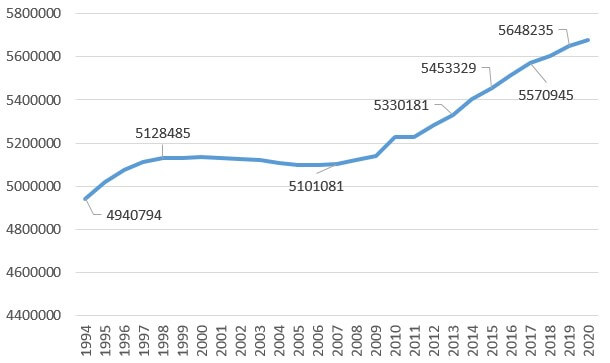 Рисунок 2 - Статистика демографических показателей Краснодарского краяКраснодарский край славится теплым умеренным климатом. Статистика численности населения с каждым годом увеличивается на несколько процентов. В 2014 году - 5404,3, 2015 - 5453,3, 2016 -5513,8, 2017-5570,9, 2019 - 5648,3 человек. Прирост начался с 1998 года. Численность населения города составляет - 5675462 человек из них приходится на городское поселение - 3141509 и сельское - 2533953. Быстрый темп роста сосредоточен в большом городе, так в деревнях останавливаться мало желают [10].Т а б л и ц а 2 - Демографические показатели Краснодарского краяРождаемость, смертность и миграция - главные факторы демографического развития, определяющие динамику численности населения, его возрастно - половую структуру. Весьма существенна доля Краснодарского края в общем числе происходящих в стране демографических событий, среди которых рождения, смерти, браки, разводы и другие количественные значения этих событий во многом определяют величины многих среднероссийских демографических показателей. Депопуляция - превышение числа умерших над числом родившихся, т.е. естественная убыль населения, носит долговременный характер.На сегодняшний день в связи с COVID-19 продолжает повышаться уровень смертности.Т а б л и ц а 3 - Смертность по основным классам причин смерти [15]В Краснодарском крае в сентябре 2021 года скончались 1462 человека с коронавирусной инфекцией. Это в 17,2 раза больше, чем в сентябре 2020 года — тогда число умерших жителей с COVID-19 составило 85 человек.Т а б л и ц а 4 - Младенческая смертность по основным классам причин                   смерти [15]В сентябре текущего года у 1303 жителей COVID-19 был идентифицирован. У остальных 159 человек возможно была инфекция, однако идентифицировать ее не удалось. Еще у 132 человек COVID-19 не являлся основной причиной смерти, но оказал существенное влияние на развитие смертельных осложнений заболеваний. В целом по смертности от коронавируса в сентябре Краснодарский край занимает 7 место в России и 2 в ЮФО. В антилидерах находятся Москва (1978 умерших), Свердловская область (1803 человека), Ростовская (1742 человека), Челябинская (1714 человек) и Оренбургская области (1566), а также Татарстан (1484).В июне 2021 года смертность от коронавируса на Кубани выросла по сравнению с прошлым годом в 11,5 раз до 332 человек. Из них у 263 жителей вирус COVID-19 был идентифицирован. У остальных 69 человек возможно было заболевание, но идентифицировать его не удалось.По данным ведомства, на протяжении всего периода на Кубани смертность будет превышать рождаемость. Более того, до 2029 года прогнозируется сокращение количества родившихся в регионе детей — если по итогам 2020 года их ожидается 64,4 тыс., то через 10 лет показатель сократиться до 58,5 тысяч. Далее последует постепенный рост, в результате к 2035 году рождаемость прибавит 9%, достигнув 64 тыс. детей в год.Смертность увеличится с 69,4 тыс. человек в 2020 году до максимальных 72,3 тыс. человек в 2029 году, а затем будет сохраняться примерно на одном и том же уровне. В результате, все 17 лет в регионе ожидается естественная убыль населения: от 5,8 тыс. человек в 2020 году до 8,7 тысяч к 2035 году.На 1 декабря 2020 года численность жителей Краснодарского края составляла 5,6 млн человек. 54,9% проживающих на Кубани — это горожане (3,07 млн человек), в сельской местности живут 2,53 млн человек.На сегодняшний день в Краснодарском крае впервые с 2017 года отмечается тенденция по увеличению рождаемости.С января по март этого года на Кубани родилось 14 533 ребенка - это на 854 больше, чем за аналогичный прошлогодний период. При этом коэффициент рождаемости увеличился на 7% - с 9,7 до 10,4.Такая же тенденция продолжилась и в апреле: по итогам четырех месяцев на свет появилось 18 782 малыша, что почти на тысячу детей больше по сравнению с тем же периодом прошлого года. Среди родившихся в 2021 году 165 двоен.По количеству родившихся в первом квартале 2021 года наш регион остается в тройке лидеров после Москвы (родилось 30 854 ребенка) и Московской области (родилось 16 726). А по приросту количества родившихся наш регион уступает только Москве.Т а б л и ц а 5 – Прогноз рождаемости по Краснодарскому краю [15]Проанализировав таблицу 3, можно сделать вывод, что, начиная с 2019 года все население Краснодарского края с каждым годом увеличивается.Только с 2020 по 2022 в крае наблюдается резкий спад численности населения, это связано с эпидемиологической ситуацией в крае.Анализ демографического развития Краснодарского края показал, что край из региона с возраставшей численностью населения (в межпереписной период) стал краем с убывающим населением. Естественное движение населения свидетельствует, что на всех территориях края наблюдается (как и в Российской Федерации в целом) устойчивая и долговременная убыль населения или депопуляция.2.2 Миграционные показатели Краснодарского краяКраснодарский край демонстрирует высокие показатели динамики миграционных процессов и является лидером по данному показателю в своем федеральном округе. Данный регион имеет особое геополитическое положение: в непосредственной близости от мощных зон межэтнических конфликтов, на пути массовых потоков этнических миграций.Так, общие коэффициенты миграционного прироста Краснодарского края указаны в таблице 6.Т а б л и ц а 6 - Общие коэффициенты миграционного прироста населения  Краснодарского края (на 10000 человек населения) [15]За январь-август 2021г. внутрирегиональная миграция увеличилась по сравнению с январем-августом 2020г. на 25,7% или на 6994 человека.Численность населения, которое прибыло в край, начиная с 2010 года представлено на рисунке 7.Т а б л и ц а 7 - Число прибывших в край (человек) [15]Окончание таблицы 7По сравнению с 2015 годом, в 2020 году в край прибыло в 2 раза больше жителей, что показывает высокий рост миграции в Краснодарском крае.Миграционный прирост населения края по сравнению с январем-августом 2020г. вырос на 9699 человек, или на 44,6%, что произошло за счет увеличения числа прибывших из-за пределов края на 11416 человек, или на 14,8%.В январе-августе 2021г. положительное сальдо миграции наблюдалось со всеми странами СНГ.Среди стран СНГ 27,5% миграционного прироста приходилось на Украину; 20,5% - на Казахстан; 18,6% - на Армению; 9,5% - на Таджикистан.Миграционный прирост в Краснодарском крае в январе—июле 2021 года составил 25,1 тыс. человек. Это на 59,6% больше (+9377 человек), чем за аналогичный период прошлого года. В таблице 8 указан миграционный прирост, убыль (-) населения края.По данным на 1 августа, численность населения Краснодарского края составила 5,69 млн человек, из которых 3,17 млн (55,8%) - горожане и 2,51 млн человек (44,2%) - сельские жители.Население Краснодарского края с каждым годом увеличивается примерно на 30 тысяч жителей. Причем эта цифра не стоит на месте. Показатели растут. Так в 2019 году количество людей переехавших на Кубань составило 29,6 тысяч человек. За прошлый пандемийный 2020 год в регион на ПМЖ переехали уже более 33 тысяч. Переселенцами из других стран Кубань пополнилась на 16,9 тысяч человек. Больше всего приехали из Украины (5,1 тыс.), Армении (4,3 тыс.) и Казахстана (2,2 тыс.).Т а б л и ц а 8 - Миграционный прирост, убыль (-) населения края [15]И по этим показателям Краснодарский край входит в пятерку регионов России, ежегодно увеличивающихся не только за счет естественного процесса рождаемости, но и за счет внутренней и внешней миграции. Люди переезжают туда, где лучше климат и ниже цены, либо туда, где больше возможностей для работы и выше зарплаты.2.3 Оценка системы управления демографической ситуацией в крае Демографическая политика РФ и Краснодарского края направлена на социально-экономическое развитие территории, укрепление здоровья населения, сокращение причин смертности, повышение рождаемости и продолжительности жизни, регулирование внешних и внутренних миграционных потоков. Краснодарский край, имеет неплохую в целом, по сравнению с другими регионами, демографическую ситуацию, но также отличается низкой продолжительностью жизни населения [11]. Региональными органами власти Краснодарского края утверждена Стратегия социально-экономического развития до 2030 г. Многочисленные реализуемые региональные и муниципальные программы направлены на повышение качества жизни и укрепление здоровья населения, увеличение продолжительности жизни Органом власти, управляющим демографией в Краснодарском крае является Министерство труда и социального развития Краснодарского края.Министерство труда и социального развития Краснодарского края (далее - министерство) является органом исполнительной власти Краснодарского края, осуществляющим в пределах своих полномочий государственное управление в области социальной поддержки, социального обслуживания населения на территории Краснодарского края, в сфере опеки, попечительства, патронажа, защиты интересов безвестно отсутствующих граждан и семейной политики в Краснодарском крае, содействия занятости населения, охраны труда, социального партнерства и трудовых отношений, альтернативной гражданской службы, а также реализацию государственной политики в сфере организации отдыха и оздоровления детей на территории Краснодарского края, включая обеспечение безопасности их жизни и здоровья в пределах своей компетенции.Структура Министерства труда и социального развития показана в приложении А.Уже более года, начиная с 01.01.2019 г., на территории нашей страны реализуется национальный проект «Демография». В нем заложены мероприятия финансового стимулирования семей к деторождению, проекты создания дополнительных мест в детских садах, особенно для детей ясельного возраста, заботы о старших поколениях, поддержки и укрепления здоровья населения, обеспечения населения объектами для занятий физической культурой и спортом.Для дальнейшего поступательного экономического развития Краснодарского края крайне важно достижение поставленных целевых показателей национального проекта, государственных и муниципальных программ, стратегии социально-экономического развития крайне важно.Т а б л и ц а 9 –  Основные задачи и полномочия Министерства труда и социального развития Краснодарского края Окончание таблицы 9 В настоящее время в Краснодарском крае реализуется национальный проект «Демография» [14].«Демография» - Национальный проект, касающийся практически всех граждан России. 15 244,2 млн рублей предусмотрено на реализацию национального проекта «Демография» в регионе на 2021 год.Т а б л и ц а 10 – Региональные проекты, сроки их реализации и бюджетОбщий объем финансирования регионального проекта с 2019 по 2024 год - 61 736,3 млн рублей, в 2021 году объем финансирования регионального проекта - 12 019,3 млн рублей.Источники финансирования: 7 387,8 млн руб. - федеральный бюджет 4 371,7 млн руб. - краевой бюджет 259,8 млн руб. 259,8 млн руб. - бюджет ФОМС.Дадим общую характеристику региональных проектов.1. Помощь семьям при рождении детей. В центре национального проекта - семьи с детьми, а также те, кто только планирует прибавление. Главной мерой является  материнский (семейный) капитал.С 2020 года материнский капитал получают семьи, в которых появился первый ребенок. Сумма материнского капитала ежегодно индексируется в соответствии с уровнем инфляции. Материнский капитал можно, в частности, использовать для улучшения семейных жилищных условий. Если в семье есть ребенок, родившийся после 1 января 2018 года, даже если он первенец, можно взять ипотеку по льготной ставке 6% годовых на весь срок действия кредитного договора.Помимо материнский капитал, для семей предусмотрены ежемесячные выплаты на детей. Размер выплаты зависит от региона — он равен прожиточному минимуму для детей, который установлен в субъекте РФ.2. Содействие занятости. Для детей до трех лет оказываются дошкольные образовательные организации. До конца 2021 года планируется создать не менее 255 тыс. новых дошкольных мест для детей до трех лет.Россияне, которые ищут работу и обратились в службу занятости, могут пройти переобучение. Речь идет о таких категориях населения, как безработные, граждане в возрасте 50 лет и старше, граждане предпенсионного возраста, женщины, находящиеся в отпуске по уходу за ребенком до трех лет, женщины, не состоящие в трудовых отношениях и имеющие детей дошкольного возраста.Образовательные программы при этом будут учитывать актуальные запросы компаний, чтобы выпускники были востребованы на рынке труда.Во время переобучения выплачивается пособие по безработице, а после освоения программ будет оказана помощь в трудоустройстве.В 2021 году новые знания получат более 168,7 тыс. человек, в 2022-2024 годах — по 125 тысяч.А для детей до трех лет по всей стране открываются дополнительные места в яслях, что дает возможность мамам вернуться к трудовой деятельности через непродолжительное время. До конца 2024 года планируется создать более 256,8 тыс. новых мест для детей от 1,5 до 3 лет.3. Старшее поколение. Важнейшая цель нацпроекта- сделать так, чтобы люди жили как можно дольше без ограничений, вызванных возрастными изменениями и хроническими заболеваниями.Планируется, что продолжительность здоровой жизни россиян увеличится до 67 лет.Для граждан старшего возраста организовано проведение диспансеризации, профилактических осмотров. Строятся региональные гериатрические центры, открываются геронтологические отделения. Выстраивается система долговременного ухода, благодаря которой пожилые люди могут проживать в современных пансионатах или оставаться в семье и получать помощь в привычных условиях.Создаются так называемые «Серебряные университеты» — литературные клубы, музыкальные и спортивные секции, помогающие сохранять активность у граждан зрелого возраста.4. Здоровье нации. Консультации по правильному питанию, профилактике и отказу от таких вредных привычек, как курение и употребление алкоголя, а также рекомендации по физической активности можно получить в более 750 центрах здоровья для взрослых и детей, которые функционируют на базе поликлиник.Нацпроект поддерживает корпоративные программы по укреплению здоровья. В 2020 году они были внедрены в 300 компаниях. Модельные программы для предприятий предлагают пересмотреть меню столовых и буфетов, исключить из продажи вредные продукты и напитки, обеспечить доступ к свежим фруктам и здоровым закускам.5. Спорт -  норма жизни. Создаются все условия, чтобы заниматься физкультурой и спортом.Закупается новый инвентарь и оборудование для спортивных объектов. В 2021-2023 годах в России построят шесть региональных центров по хоккею, 25 крытых футбольных манежей, 26 крытых катков с искусственным льдом, 134 физкультурно-оздоровительных комплекса. Число обученных специалистов в области физической культуры и спорта достигнет к 2024 году 48,8 тысяч. В ряде регионов откроются спортивные центры для детей и взрослых, в которых можно не только тренироваться, но и пройти функциональное тестирование, которое позволит определить оптимальные нагрузки и рацион питания с учетом индивидуальных особенностей организма.Тренеры и спортивные инструкторы проходят программы повышения квалификации. Также готовятся новые кадры в сфере физической культуры и спорта. Любой гражданин может пройти тестирование на соответствие государственным требованиям к уровню физической подготовленности Всероссийского физкультурно-спортивного комплекса «Готов к труду и обороне» (ГТО) в центрах тестирования ГТО, которые открываются по всей России. В общей сложности планируется создать около 1,8 тыс. таких площадок.Национальный проект включает проведение крупных массовых спортивных мероприятий, таких как «Лыжня России», «Кросс нации», «День физкультурника».В рамках реализации регионального проекта «Финансовая поддержка семей при рождении детей» за последние 8 месяцев этого года ежемесячная финансовая помощь в связи с рождением (усыновлением) первенца была выплачена 12 451 семье. Общая сумма составила более 3 млрд рублей. В связи с рождением третьего ребенка или последующих детей было выплачено более 2,3 млрд рублей 5 146 семьям. 5 573 семьи были уведомлены о праве на краевой материнский (семейный) капитал. Семьи, которые приняли решение воспользоваться правом распоряжения средствами капитала, в сумме получили 269,8 млн рублей.В рамках реализации проекта «Финансовая поддержка семей при рождении детей» за 8 месяцев этого года было проведено 1000 циклов экстракорпорального оплодотворения женщинам, которые страдают бесплодием. Сумма составила 98, 83 млн руб.В рамках регионального проекта «Старшее поколение» на профобучение и получение дополнительного профессионального образования было направлено 2 330 человек в возрасте от 50 лет, а также лица предпенсионного возраста. Помимо того, были приобретены 2 единицы автотранспорта в Ленинградский и Славянский комплексные центры соцобслуживания для отправления людей старше 65 лет в медучреждения.В результате реализации проекта «Старшее поколение» в крае открыли 1 гериатрический центр на базе Краевого госпиталя для ветеранов войн, 5 гериатрических отделений на 90 коек, 71 гериатрический кабинет, а также 316 гериатрических коек. Помимо того, была проведена вакцинация всем людям старше трудоспособного возраста из групп риска, которые проживают в организациях соцобслуживания.В рамках регионального проекта «Содействие занятости женщин - создание условий дошкольного образования для детей в возрасте до трех лет» за последние 8 месяцев добавилось порядка 100 мест в детских садах региона. На повышение квалификации и переобучение были направлены 647 женщины, которые находятся в отпуске по уходу за ребенком в возрасте до трех лет, а также женщины, которые имеют детей дошкольного возраста, не состоящие в трудовых отношениях и обратившиеся в органы службы занятости.Проведя оценку проекта, можно сделать вывод, что он направлен на сохранение населения, здоровье и благополучие людей, обеспечение устойчивого роста численности населения Краснодарского края.Но также можно выделить и риски национального проекта:- некоторые задачи, включенные в национальный проект, реализуются в ежедневной работе государственных органов власти;- отсутствие связи между целями и задачами государственных программ и национального проекта «Демография» порождает риски взаимодействия и управления ими;- в национальном проекте не отражены и не учтены особенности регионов РФ, а также диспропорции в их социальном и экономическом развитии;- нет согласованности между федеральными и региональными программами;- есть диспропорции в финансировании;- недостаточность научного подхода при обосновании целей и задач;- в национальном проекте отсутствуют важные социально значимые индикаторы демографического развития (н-р, число абортов и др.);- отсутствует возможность оперативного мониторинга целевых показателей в течение года вследствие «запаздывания» статистических данных.Успешная реализация мероприятий демографической политики является самой главной составляющей дальнейшего социально-экономического развития всех регионов Российской Федерации. Проблемы низкой рождаемости и небольшой продолжительности жизни населения страны требуют незамедлительного решения и в Краснодарском крае.3 Направление совершенствования системы управления демографической ситуацией в Краснодарском крае3.1 Рекомендации по совершенствованию системы оценки и прогнозирования демографической ситуации в краеОрганами власти была разработана демографическая политика, направлена на увеличение продолжительности жизни населения, сокращение уровня смертности, рост рождаемости, регулирование внутренней и внешней миграции, сохранение и укрепление здоровья населения и улучшение на этой основе демографической ситуации в стране. Концепцией, разработанной в соответствии с Конституцией Российской Федерации, федеральными законами и иными нормативными правовыми актами Российской Федерации, общепризнанными принципами и нормами международного права в области народонаселения и с учетом отечественного и зарубежного опыта, определяются цели, принципы, задачи и основные направления политики Российской Федерации в области народонаселения на период до 2025 года.Таким образом, для того чтобы создать и поддержать положительную демографическую обстановку необходимо выработать определенный план действий, который позволит выявить и решить существующие проблемы в регионе.К целям разработанных мероприятий по улучшению демографических показателей в   Краснодарском крае относится снижение уровня смертности, повышение продолжительности жизни, увеличение уровня рождаемости, формирование здорового образа жизни, развитие культуры и спорта, улучшением социально-экономического положения населения.Для улучшения демографической ситуации в Краснодарском крае предлагается специальный проект. Т а б л и ц а 11 – Проект по повышению демографической ситуации в Краснодарском краеОкончание таблицы 11 Реализация и поддержание положительных демографических показателей зависит как от государства, так и от каждого человека. 3.2 Прогноз демографического положения в Краснодарском крае на 2022 годВвиду сохранения тенденции роста населения края до конца года, его среднегодовая численность в 2021 году оценивается в 5683,9 тыс. человек с приростом на 0,3% к уровню 2020 года (корректировка в сторону снижения темпа роста с 0,4% до 0,3% связана со значительным увеличением естественной 4 убыли населения – 24,1 тыс. человек против 8,5 тыс. человек в прошлогоднем прогнозе).Продолжение действия ограничительных мер, установленных в целях недопущения распространения новой коронавирусной инфекции COVID-19, не оказало влияние на миграционный прирост населения. В 2021 году данный показатель оценивается выше, чем в предыдущем прогнозе – 45,3 тыс. человек против 38,1 тыс. человек.В прогнозном периоде для преодоления возможного влияния негативных тенденций и закрепления достигнутых положительных результатов демографического развития продолжится реализация государственной программы Краснодарского края «Развитие здравоохранения» и проекта «Бережливая поликлиника», целью которых является повышение доступности и качества медицинской помощи населению за счет оптимизации процессов и устранения потерь при оказании медицинской помощи. Результатом проекта является повышение удовлетворенности населения качеством оказания медицинской помощи в амбулаторных условиях.Мероприятия по повышению квалификации и профессиональной переподготовке медицинских работников, развитию целевого обучения; по выплатам стимулирующего характера отдельным категориям медицинских работников края; по компенсационным выплатам на возмещение расходов на жилищно-коммунальные услуги реализуются Министерством здравоохранения Краснодарского края.В совокупности решение указанных задач позволит повысить качество подготовки медицинских и фармацевтических 5 специалистов, снизить уровень дефицита медицинских кадров и, как следствие, повысить качество оказываемой жителям Краснодарского края медицинской помощи. В результате, прогнозируемая среднегодовая численность постоянного населения края в 2022 году может достигнуть 5728,7 тыс. человек с приростом на 0,4% к 2021 году. Снижение среднегодовой численности населения относительно прошлогоднего прогноза на 15,6 тыс. человек обусловлено сохранением достаточно высокого уровня естественной убыли.На основе реализации данного проекта мы предполагаем, что к 2024 году среднегодовая численность постоянного населения края по прогнозу предположительно возрастет на 1,7% к 2020 году, и может составить 5774,4 тыс. человек за счет положительного сальдо миграции и замедления отрицательного влияния естественной убыли населения.Т а б л и ц а 12 - Прогноз демографического положения в крае на 2022-2023 гг.Рассчитаем демографический прогноз на 2022 год:Δ = 2021-2012/ 10-1 = 44,8 - прирост населенияV² = ∑(yt - yΔ)² / n = 33,0 /10 = 3,3 - остаточная дисперсия V² ≤ p² = 1/2 * ∑ tΔ ² / n = 1/2 * 436,9/10=21,842022 год = 5683,9+44,8=5728,7 - прогноз на 2022 годРассчитаем демографический прогноз на 2023 год:Δ = 2022-2013/ 10-1 = 44,1 - прирост населенияV² = ∑(yt - yΔ)² / n = 33,007 /10 = 3,3 - остаточная дисперсия V² ≤ p² = 1/2 * ∑ tΔ ² / n = 1/2 * 413,42/10=20,672023 год = 5728,7+44,1 = 5772,8 - прогноз на 2023 годПроведя прогноз демографического положения в Краснодарском крае можно сказать, что демографическое положение на 2022 год будет выше, чем в предыдущие периоды, но в 2023 году оно будет на 44,1 больше, чем в 2022 году.Ожидаемая продолжительность жизни в 2021 году оценивается на уровне 71,05 лет (в прошлогоднем прогнозе 75,5 лет), на 2022 год прогнозируется на уровне 71,78, на 2023 год – 73,73, на 2024 год – 74,24 лет. Данные показатели определены Министерством здравоохранения Российской Федерации в рамках процедуры согласования проекта распоряжения Правительства Российской Федерации об утверждении Единого плана по достижению национальных целей развития Российской федерации до 2024 года и на плановый период до 2030 года.ЗаключениеДемографическая ситуация - это комплексная количественная характеристика и качественная оценка демографических процессов (рождаемости, смертности, миграции,5 брачности, разводимости), протекающих на определенной территории: их тенденций, итогов к определенному периоду и последствий.Актуальность темы исследования курсовой работы заключается в том, что в условиях социально-экономической напряженности особую значимость приобретают вопросы оценки демографического потенциала как социального компонента регионального и потенциала страны в целом.В курсовой работе рассмотрены следующие задачи:- представлены теоретико-правовые аспекты демографического прогнозирования;- проведен анализ демографического развития Краснодарского края на современном этапе;- предложены направления совершенствования системы управления демографической ситуацией в Краснодарском крае.Анализ демографического развития Краснодарского края показал, что край из региона с возраставшей численностью населения (в межпереписной период) стал краем с убывающим населением. Естественное движение населения свидетельствует, что на всех территориях края наблюдается (как и в Российской Федерации в целом) устойчивая и долговременная убыль населения или депопуляция.Проведя прогноз демографического положения в Краснодарском крае можно сказать, что демографическое положение на 2022 год будет выше, чем в предыдущие периоды.Ожидаемая продолжительность жизни в 2021 году оценивается на уровне 71,05 лет (в прошлогоднем прогнозе 75,5 лет), на 2022 год прогнозируется на уровне 71,78, на 2023 год – 73,73, на 2024 год – 74,24 лет. Данные показатели определены Министерством здравоохранения Российской Федерации в рамках процедуры согласования проекта распоряжения Правительства Российской Федерации об утверждении Единого плана по достижению национальных целей развития Российской федерации до 2024 года и на плановый период до 2030 года.Подводя некоторые итоги, необходимо отметить, что в настоящее время наметились положительные тенденции в демографическом развитии Краснодарского края. В рассматриваемый период произошло увеличение численности населения, с каждым годом увеличивается показатель рождаемости, постепенно сокращается уровень смертности населения, в том числе младенческой, край сохраняет положительное сальдо миграции. Однако, для того чтобы в последующие годы в крае была позитивная демографическая обстановка, необходимы дальнейшие меры по регулированию демографической ситуации.Список использованных источников1. Гончарова Н.П. Демографическая динамика и оценка результативности демографической политики в регионах России / Н.П. Гончарова // Государственный советник. — 2019. — № 3 (27). — С. 101-108.2. Даренский Р.Н. Проблемы демографии в современной России / Р.Н. Даренский // Энигма. — 2019. — Т. 1. — № 8-1. — С. 287-292.3. Демидович И.А. Взаимосвязь между экономикой и демографией в России / И.А. Демидович // Аллея науки. — 2018. — Т. 1. — № 5 (21). — С. 622-626.4. Долбик-Воробей Т.А. Статистика населения и демография: учебник / Т.А. Долбик-Воробей, О.Д. Воробьева. — Москва : КНОРУС, 2018. — 314 с.5. Рыбаковский О.Л. Демографическая политика: определение, структура, цели / О.Л. Рыбаковский // Наука. Культура. Общество. — 2019. — № 1. — С. 100-111. 6. Сюй Ф. Векторы современной российской демографической политики / Ф. Сюй // Мир русскоговорящих стран. — 2019. — № 2 (2). — С. 23-32.7.Сченснович, В.Н. Демография и миграционные процессы в современной России / В.Н. Сченснович // Россия и мусульманский мир. — 2020. — № 1 (315). — С. 5-19. 8. Уланова, О.И. Влияние демографических процессов на рынок труда в России / О.И. Уланова // Сурский вестник. — 2020. — № 2 (10). — С. 83-88.9. Администрация Краснодарского края. Режим доступа:  https://admkrai.krasnodar.ru/content/1242/10. Министерство труда и социальной зашиты Краснодарского края. Режим доступа: http://sznkuban.ru/        11. Демографическая политика Краснодарского края. Режим доступа: https://studbooks.net/1836615/ekonomika/demograficheskaya_politika_krasnodarskogo_kraya12.       Закон Краснодарского края от 06.11.2015 N 3267-КЗ (ред. от 14.10.2020) "О стратегическом планировании в Краснодарском крае" (принят ЗСКК21.10.2015).Режимдоступа:https://sochi.ru/upload/iblock/ba1/ba1eb4419eb1f59bffea4d7676a846b6.pdf13. Федеральный закон "О стратегическом планировании в Российской Федерации" от 28.06.2014 N 172-ФЗ (последняя редакция). Режим доступа: http://www.consultant.ru/document/cons_doc_LAW_164841/14. Национальный проект «Демография». Режим доступа: https://mintrud.gov.ru/ministry/programms/demography15. Краснодарстат. Режим доступа: https://krsdstat.gks.ru/storage/mediabank/4-2%20фин%20вложения.htm16. Конституция Российской Федерации. Режим доступа: http://www.consultant.ru/document/cons_doc_LAW_28399/Приложение А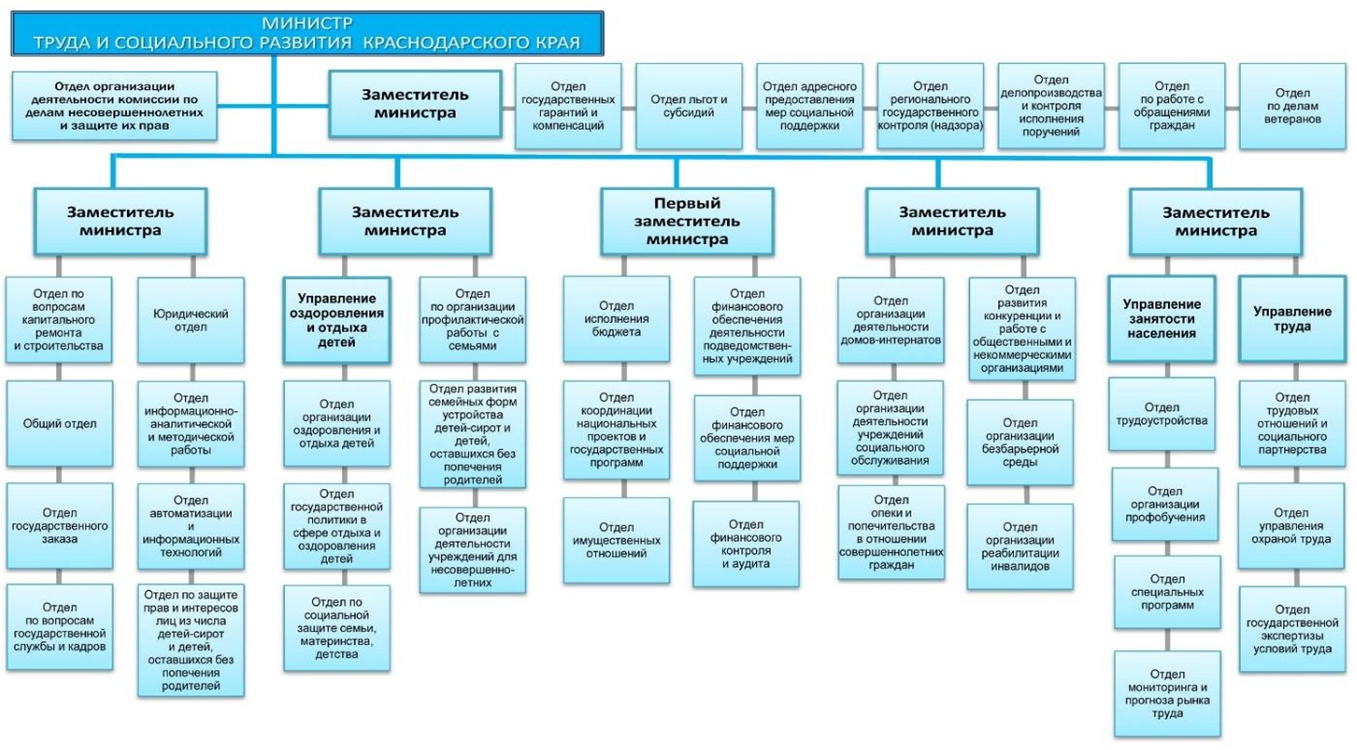 Рисунок А1- Структура Министерства труда и социального    развития  Краснодарского краяПризнакиХарактеристика1. Длина прогнозного горизонта (длительности прогнозного периода)Краткосрочные (5-10 лет), среднесрочные (25-30 лет) и долгосрочные демографические прогнозы (более 30 лет). 2. Цели прогнозированияАналитические - исследование современных тенденций воспроизводства населения путём оценки их возможного влияния на будущую численность и состав населения. - Прогнозы-предостережения - показ возможных неблагоприятных или опасных последствий сложившейся демографической ситуации.- Нормативные - выработка конкретных рекомендаций для достижения некоторого желаемого состояния демографических процессов.  - Функциональные - получение прогнозной информации о населении, необходимой для принятия решений в экономической, социальной, политической и других сферах деятельности государственного и социального управления (электоральный, численности и состава учащихся на разных ступенях системы образования, численности и структуры занятых, пенсионеров и т. п.). 3. Содержание объектов прогнозированияОтдельные компоненты   естественного движения населения(рождаемости, смертности, брачности и разводимости);   численности и состава наличных и востребованных трудовых ресурсов;   отдельных компонентов миграционных процессов (по направлениям потоков, составу мигрантов и т. д.);   динамики численности и половозрастного состава населения4. Масштабность объектов прогнозированияГлобальные, региональные и локальные5. Методы построения демографических прогнозовПостроенные методом экспертных оценок;   построенные методом экстраполяции;   построенные по демографическим моделям.ГодЧисленность населения, чел. 2012 год5 284 4642013 год5 330 1812014 год 5 404 2732015 год5 453 3292016 год5 513 8042017 год5 570 9452018 год5 603 4202019 год5 648 2352020 год5 675 4622021 год 5 683 9472022 год 5 681 982Показатели2010201520172018201920202021Отклонение2020/2010 ЧеловекЧеловекЧеловекЧеловекЧеловекЧеловекЧеловекУмершие от всех причин 7072871378697646727469890808028080610074из них от: болезней системы кровообращения 41467294273092229685274703176131801-9706новообразований11103111451076010814102931074010751-363внешних причин смерти5858571850923947482744184420-1440всех видов транспортных несчастных случаев 127811301011759914740743-538случайных отравлений алкоголем 276249120103108146143-130случайных утоплений434253223192176158159-276самоубийств 1136768594432510393402-743убийств481304241195201183204-298болезней органов пищеварения 3255346130853098318737303756475болезней органов дыхания19832577166516901885268732017042010201520172018201920202021Отклонение2020/2010                          Человек                          Человек                          Человек                          Человек                          Человек                          Человек                          ЧеловекУмершие в возрасте до 1 года от всех причин334398298263229232236-102отдельных состояний, возникающих в перинатальном периоде166187171146130131134-35врожденных аномалий9094584133465044несчастных случаев, отравлений и травм19202024101315-6болезней органов дыхания152458746-11некоторых инфекционных и паразитарных болезней1113971212131годывсе населениегородское населениесельское население20191.7021.7941.57220201.6911.7821.56220211.6731.7641.54520221.6891.7801.56020231.7081.8011.57820241.7311.8251.60020251.7401.8351.60820261.7411.8361.61020271.7471.8441.61620281.7461.8431.61620291.7481.8461.61820301.7561.8541.62520311.7641.8631.63220321.7681.8671.63620331.7761.8761.64420341.7851.8841.65120351.7941.8931.660Все населениев том числе:в том числе:Все населениегородскоесельское201043,869,714,82015105,3136,168,9201762,596,022,1201884,6123,237,3201963,581,741,0202055,180,423,5202156,985,225,3Показетель201520172018201920202021 Отклонение2020/201513456789Прибывшие -  всего 208363189902200626183794 1680117532-67565в пределах России 18538170451783215455139771456261787в том числе:внутрирегиональная6661558617565665150442274356-27364межрегиональная1187661118351217601030539554310124449151123456789в том числе:из стран СНГ494519806166891982327180266352715421690Внешняя для края миграция 5277514174813128514406213229012417412546871399201520172018201920202021Отклонение2020/2015Миграционный прирост, убыль (-) -  всего57736349424757035952335113423456765в пределах России416682857336505191642143823568322в том числе:внутрирегиональная-------межрегиональная416682857336505191642143822457322Международная миграция160686369110651678812073134766443в том числе:из стран СНГ14301505499641616311347136546876Внешняя для края миграция5773634942475703595233511356896765Задачи МинистерстваПолномочия Министерства1. Реализация региональной политики в отношении граждан, нуждающихся в социальной поддержке, социальном обслуживании, в области обеспечения доступной среды для инвалидов и других маломобильных граждан, проведение единой государственной семейной политики на территории Краснодарского края, государственной политики в области занятости населения и защиты от безработицы, трудовых отношений, охраны труда и социального партнерства на территории края, а также реализация на территории Краснодарского края государственной политики в сфере организации отдыха и оздоровления детей, включая обеспечение безопасности их жизни и здоровья.1. Запрашивать и получать в установленном порядке от юридических лиц независимо от их организационно-правовой формы, индивидуальных предпринимателей без образования юридического лица материалы по вопросам, входящим в его компетенцию.2. Разработка и реализация в пределах установленной компетенции государственных программ Краснодарского края, направленных на улучшение положения семьи, женщин, детей, защиту прав и интересов детей-сирот и детей, оставшихся без попечения родителей, и лиц из их числа, обеспечение беспрепятственного доступа к приоритетным объектам и услугам в приоритетных сферах жизнедеятельности инвалидов и других маломобильных групп населения, предоставление мер социальной поддержки пожилым гражданам, инвалидам, семьям с несовершеннолетними детьми.2. Во взаимодействии с органами исполнительной власти Краснодарского края, органами местного самоуправления принимать решения по вопросам реализации государственной социальной, семейной политики и деятельности по опеке и попечительству в отношении несовершеннолетних на территории края, государственной политики в области занятости населения, охраны труда и трудовых отношений на территории края, в сфере организации отдыха и оздоровления детей на территории Краснодарского края, включая обеспечение безопасности их жизни и здоровья в пределах своей компетенции.Задачи МинистерстваПолномочия Министерства3. Разработка и реализация государственной программы содействия занятости населения Краснодарского края на основе прогнозов рынка труда, экономического и социального развития3. Информировать население по вопросам деятельности министерства.4. Участие в определении основных направлений развития и совершенствования системы профессиональной ориентации и психологической поддержки, профессионального обучения и дополнительного профессионального образования безработных граждан и незанятого населения в Краснодарском крае.4. Проводить конференции, семинары, совещания, ярмарки вакансий рабочих мест и должностей и другие социально значимые мероприятия.5. Подготовка и внесение в установленном порядке предложений по совершенствованию законодательства Российской Федерации и Краснодарского края по вопросам, отнесенным к компетенции министерства.5. Осуществлять сбор и обработку необходимой информации, представленной органами местного самоуправления, осуществляющими полномочия по организации и осуществлению деятельности по опеке и попечительству в отношении несовершеннолетних, по организации и обеспечению отдыха и оздоровления детей в муниципальных образованиях края. 6. Организация в пределах установленной компетенции социальной поддержки пожилых граждан, инвалидов, семей с несовершеннолетними детьми, малообеспеченных групп населения и иных категорий населения в случаях, установленных законодательством Краснодарского края.6. Привлекать в установленном порядке научные учреждения, молодежные и детские общественные объединения и иные организации для разработки вопросов в сфере государственной семейной политики в области воспитания подрастающего поколения.7. Осуществление мер по предупреждению безнадзорности, беспризорности несовершеннолетних, выявлению и устранению причин и условий, способствующих этому.7. Распределять бюджетные ассигнования, лимиты бюджетных обязательств между подведомственными получателями бюджетных средств.Региональный проектБюджет регионального проектаСрок реализации регионального проекта«Финансовая поддержка семей при рождении детей»12 019,3 млн рублей1 января 2019 года – 31 декабря 2024 года.«Разработка и реализация программы системной поддержки и повышения качества жизни граждан старшего поколения»7,6 млн рублей1 января 2019 года – 31 декабря 2024 года.«Содействие занятости»1 337,5 млн рублей1 января 2019 года – 31 декабря 2024 года.«Формирование системы мотивации граждан к здоровому образу жизни», «Спорт - норма жизни»1 879,8 млн рублей.1 января 2019 года – 31 декабря 2024 года.Мероприятия проектаОбщая характеристика мероприятий1. Мероприятия по повышению рождаемости1) Осуществить поддержку молодым женщинам и молодым семьям в целях рождения первых и последующих детей, а именно: повысить ежемесячные выплаты на ребёнка и увеличить сумму материнского капитала (размер выплаты на первого ребенка в 2022 году составляет 524,5 тыс. рублей, на второго — 693,1 тыс. рублей, я предлагаю увеличить сумма капитала на 50 тыс.рублей). Также оказать им помощь при совмещении воспитания детей и работы.  2) Оказывать помощь многодетным или нуждающимся семьям при покупке жилья, а именно: уменьшить процент первоначального взноса по ипотеке (на данный момент – 15%, я предлагаю уменьшить до 10%).2. Мероприятия по снижению предотвратимых причин смертности           1) Организовать большую доступность первичной медико-санитарной помощи населению края. Например, создать на улицах города определенные пункты по сдаче определенных анализов, измерения давления и т.п.  2) Создать в городских поликлиниках пару дней в неделю бесплатные процедуры, направленные на поддержание здоровья. Например, ингаляция, витаминизация и др.3) Осуществление для пожилых граждан выездную форму обследования здоровья.4) Реализовать постоянную рекламу, в которой будет говориться о необходимости сдачи анализов, посещении врачей, а также о том, как важно вести активный и здоровый образ жизни, заниматься спортом.3. Мероприятия по снижению материнской и младенческой смертности, улучшению репродуктивного здоровья1) Использование инновационных методов диагностики, лечения и реабилитации.2) Усовершенствовать перинатальные центры в городе, используя современные медицинские оборудования, а также принимать на работу высококвалифицированных специалистов.3)Реализация мероприятий, направленных на охрану репродуктивного здоровья, включая расширение сети центров медико-социальной поддержки беременных женщин, оказавшихся в трудной жизненной ситуации, и мониторинг их деятельности.4. Мероприятия по снижению смертности за счет улучшения условий охраны труда1) Реализовать мероприятия по сокращению производственного травматизма и профессиональных заболеваний.2) Усилить роль профилактики страховых случаев в системе обязательного социального страхования от несчастных случаев на производстве и профессиональных заболеваний.3) Осуществление комплексной реабилитации пострадавших на производстве, включая раннюю и активную реабилитацию, для восстановления трудоспособности и возвращения к труду.4) Повысить оснащенность центров профпатологии и увеличение числа специалистов-профпатологов.5. Мероприятия по формированию мотивации к здоровому образу жизни, занятию физкультурой и спортом.1) Проведение многоэтапных физкультурных мероприятий, а также мероприятий информационно-просветительского характера, направленных на пропаганду спорта и здорового образа жизни.2) Создание и расширение сети объектов спорта для занятия физической культурой и спортом.6. Мероприятие по решению проблемы миграции в крае1) Для того, чтобы решить проблему миграции в Краснодарском крае и его сильную заполняемость, можно расширить территорию города.ГодЧ (т)tΔ (ч)yΔ(ч)(yt - yΔ)² tΔ ²КР (ч)20125280,0-5280,0---20135331,351,35324,842,25263,11,00920145412,481,15369,61831,8577,71,01520155453,240,85414,41505,4166,41,00720165478,325,15459,2364,81630,01,00420175577,599,25504,05402,2984,01,01820185611,333,85548,83906,2114,21,00620195680,268,95593,67499,5474,71,01220205750,069,85638,412454,5487,21,01220215683,9-66,15683,20,49436,90,98820225728,744,85728,033,0436,91,00720235772,844,15772,833,007413,41,008